Annex 11.	Template for front page of the documents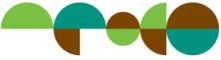 [……TITLE OF DOCUMENT……](This page is intentionally left blank.)<Project Profile><Project Profile>Project codeProject TitleProject DurationStart date:End date:Implementing AgencyParticipating CountriesNational Focal Point(s)Project SiteTarget AreaPrimary target area: Secondary target area:Budget and Source of FinanceTotal: US$AFoCO: US$National budget: US$ __________Others: US$ _________ (to be specified)Information of the Project Manager